SÄNDNINGSMATERIAL FÖR V40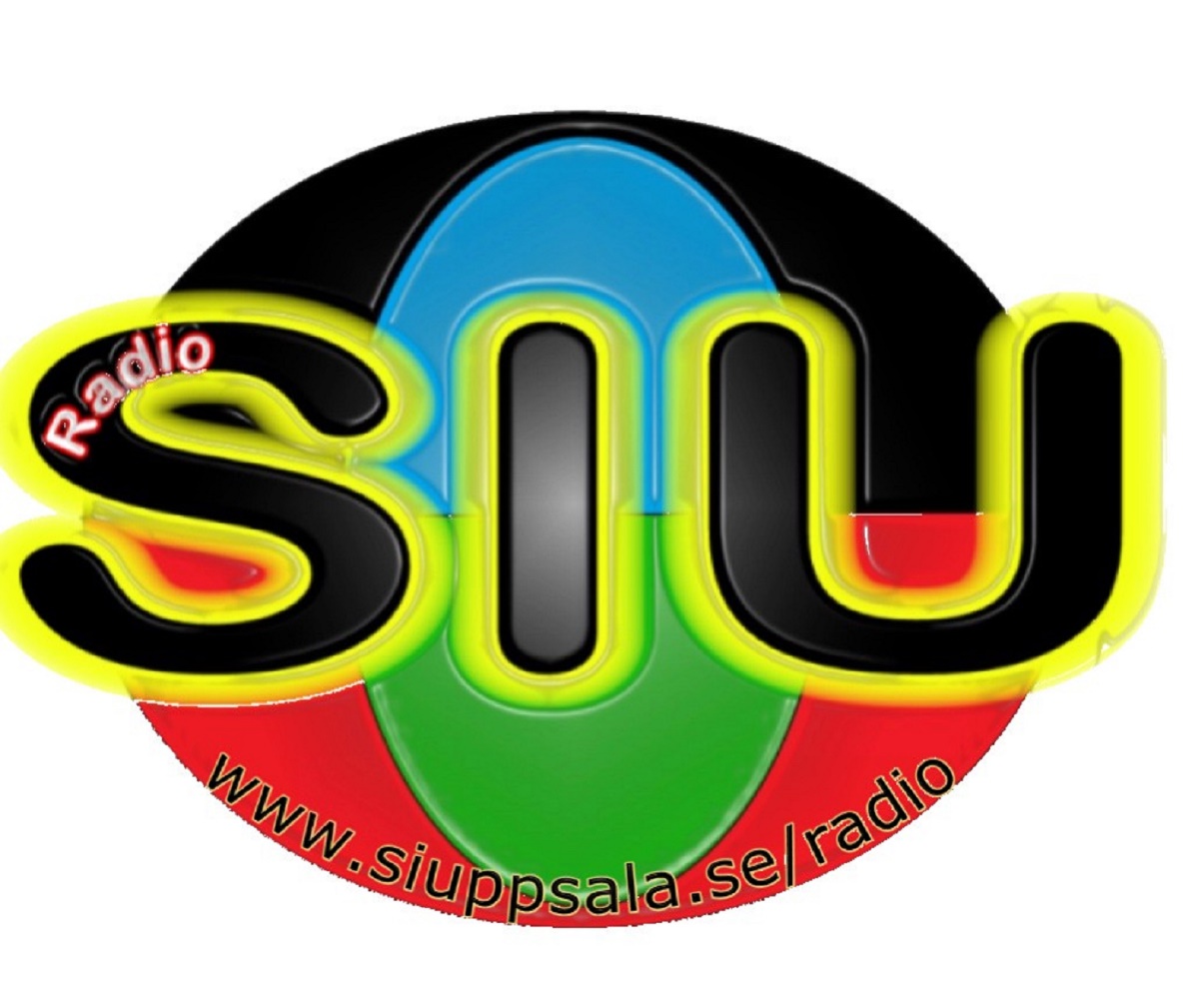 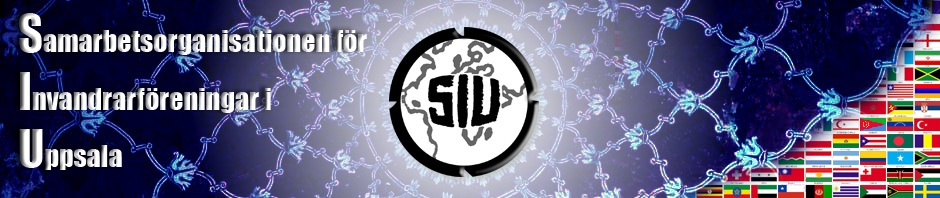 Vecka 40201910 01-08RIU 98,90 FMSamarbetsorganisationen för Invandrarföreningar i Uppsala – SIUSkolgatan 18	753 16 UPPSALA	Telefon: 018 - 69 45 80http://www.siuppsala.se/radioladda ner sändningsmaterialhttp://www.siuppsala.se/radio/riu-textarkiv/sandningsmaterial/GILLAhttp://www.facebook.com/Radio.RIU.Uppsala Ni kan boka om på nytt på de gröna tomma celler eller ni kan ringa eller skicka mail varann och byta tider. Skicka mail till radio.riu@siuppsala.se  om ny tid.RADIO RIUINSPELLNINGS TIDSSCHEMASIU NYHETER30 september Internationella kvinnokaffe1 okt. möte med projektledning för " Sträck ut din hand mot min hand"1 Okt. Engelska kurs för vuxna. Nivå A, kl. 17.00-18.302 Okt. Engelska kurs, Nivå B2 Okt. Arabiska poesi afton i Stadsbiblioteket , kl. 17.30-19.003 okt. Teckning och målningskurs för Vuxna, kl. 18-19.303. Okt. möte med politiker från Uppsala kommun4 okt. teckning  och målnings kurs för barn5  okt. data kurs för tre gruppen kl. 10-15LOKALA NYHETERKommunen vinner tvist om AllianshallenUPPSALA Fastighetsägaren Göran Ågerup förlorar tvisten med Uppsala kommun om betalning för brandskyddet i dåvarande Allianshallen i Uppsala. Aktiebolaget Ågerup fastigheter stämde för ett år sedan Uppsala kommun på drygt en miljon kronor. Enligt bolaget var kommunen skyldig att betala räkningen plus ränta för de brandskyddsåtgärder som genomfördes i innebandyarenan Allianshallen under 2011–2012.  Tingsrätten meddelade sin dom på tisdagen. Bolaget förlorar tvisten och får nu istället betala kommunens rättegångskostnader på 268 000 kronor. Källa: UNT......................................Snart dags att söka skola. Se datum för skolornas Öppet hus.Redan i höst och även under januari ordnar grundskolor i Uppsala kommun informationsträffar och Öppet hus för dig med barn som ska börja förskoleklass eller byta skola hösten 2020. På uppsala.se/skolval hittar du datum, som publiceras vid två tillfällen under hösten. På sidan uppsala.se/skolval finns även en länk till Hitta och jämför, där du kan jämföra olika grundskolor, både fristående och kommunala. Under december publiceras mer information om hur skolval 2020 går till, med bland annat en instruktionsfilm om hur du gör din ansökan. Instruktionsfilmen kan ses med textremsa på olika språk.Källa: Uppsala kommun................................................................................................................................................Ensamhet bidrar till sämre hälsa hos äldreDrygt hälften av de som är 70 år eller äldre uppskattar sitt allmänna hälsotillstånd som gott. Men för den som behöver hjälp att klara sin vardag eller som besväras av ensamhet är det tufft. Det visar rapporten Äldres liv & hälsa i Mellansverige 2017 där 13 000 personer som är 70 år eller äldre har svarat på frågor om levnadsvanor, livsvillkor och vårdutnyttjande.Rapporten visar att den som har god aptit, är fysiskt aktiv, känner sig säker och trygg i sitt bostadsområde och har tillit till andra människor har fina förutsättningar för ett gott eller mycket gott allmänt hälsotillstånd.Källa: Region UppsalaTonåringar döms för explosion i UppsalaTvå tonårspojkar döms för att ha detonerat en hemmagjord sprängladdning som hördes i stora delar av Uppsala.Explosionen skedde en kväll i juni i år. Flera Uppsalabor som hört smällen eller sett rökpelaren från ett grönområde i Gränby ringde SOS Alarm.  Polispatruller och bombtekniker sändes till platsen. Två pojkar under 18 år greps senare 30 sept. Inga personer skadades av explosionen.Båda pojkarna åtalades och erkände att de låg bakom detonationen. Enligt pojkarna ville de fira sommarlovet och trodde att de fått tag på en hemmagjord smällare eller ett slags fyrverkeri. De hade inte som syfte att orsaka några skador och valde därför en hage i närheten av Gränbystaden och höll uppsikt på platsen vid explosionen.Tingsrätten dömer nu båda till 70 timmars obetald ungdomstjänst för brott mot lagen om brandfarliga och explosiva varor. En vuxen person skulle ha dömts till fängelse i 4-5 månader, enligt tingsrätten. Eftersom pojkarna är unga blir straffet ungdomstjänst. Källa: UNTRIKSNYHETERShekarabi ny socialförsäkringsministerArdalan Shekarabi (S) blir ny socialförsäkringsminister. Det meddelade statsminister Stefan Löfven (S) på en pressträff på tisdagen.               -Jag ser verkligen fram emot att jobba med de här frågorna, säger Shekarabi. Den förra socialförsäkringsministern Annika Strandhäll (S) meddelade sin avgång under måndagen. Denna berodde på hennes sambos plötsliga bortgång.  Det står även klart att Lena Micko (S) ersätter Shekarabi som civilminister. Hon har tidigare varit kommunalråd i Linköping och ordförande i SKL.     Källa: SVT text tv................................................................................................................................................Många unga söker inte förlängt underhållsstödEn ny studie från Försäkringskassan visar att det finns ett stort underanvändande av förmånen förlängt underhållsstöd. Det betyder att en ekonomiskt utsatt grupp kan gå miste om pengar de har rätt till. Försäkringskassan har i uppföljningar sett att förmånen inte fungerar som den är tänkt för denna unga grupp och kommer nu se över informationen till de som berörs.Underhållsstöd betalas ut av Försäkringskassan till föräldrar som bor tillsammans med sitt barn men inte tillsammans med barnets andra förälder, och där den andra föräldern inte bidrar ekonomiskt till barnets kostnader. Underhållsstöd betalas ut till dess att barnet fyller 18 år. Efter det kan dock den unga vuxna – om den bor hemma och studerar – själv ansöka om förlängt underhållsstöd.Drygt 25 procent av de unga för vilka det betalats ut underhållsstöd innan 18-årsdagen ansökte inte om förlängt underhållsstöd efter det att de fyllt 18 – detta trots att de fortfarande bodde hemma och studerade och därmed kunde ha rätt till förmånen. Totalt handlar det om 17 000 individer, varav 4240 stycken (25 procent) alltså inte sökte.Källa: Försäkringskassa.....................................................................................................................................................Kraftigt ras för svensk industri      Swedbank/Silfs inköpschefsindex för industrin minskade i september till 46,3 från föregående månads utfall på 51,8. Det är den största månatliga nedgången sedan hösten 2008. Nedgången var oväntad. Analytiker hade i snitt räknat med ett index på 52. Ett indextal under 50 indikerar    minskad aktivitet i sektorn. Fallet bidrog till att PMI-total föll under årets tredje kvartal till den lägsta nivån sedan början av 2013. Tre av fem delindex noterades under 50strecket.  Produktion och orderingång stod för de största nedgångarna.      Källa: SVT text tvTISDAGONSDAGTORSDAGFREDAGLÖRDAGSÖNDAGSändningsmaterial skickasSändningsmaterial skickasDari13:00-15:00Sändningsmaterial skickasSorani15:00 -17:00Afariska16:00-17:00-------------Svenska 17:00-17:30Jämna veckor SigneUdda veckor MartinTigrinjaJämna veckor (Rezene)15:00-16:00*********Udda veckor (Nebiat)14:00-16:00Sändningsmaterial skickasAmharinja17:00-18:00Afariska16:00-17:00-------------Svenska 17:00-17:30Jämna veckor SigneUdda veckor MartinTigrinjaJämna veckor (Rezene)15:00-16:00*********Udda veckor (Nebiat)14:00-16:00Sändningsmaerial skickasPersiska 18:00-20:00Spanska 18:00-19:00Sändningsmaerial skickasSändningsmaerial skickasSändningsmaerial skickas